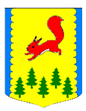 КРАСНОЯРСКИЙ КРАЙПИРОВСКИЙ МУНИЦИПАЛЬНЫЙ ОКРУГПИРОВСКИЙ ОКРУЖНОЙ СОВЕТ ДЕПУТАТОВРЕШЕНИЕО внесении изменений в Перечень наименований должностей муниципальной службы Пировского муниципального округа, утвержденный решением Пировского окружного Совета депутатов от 17.12.2020 №6-42рВ соответствии с Федеральным законом Российской Федерации от 02.03.2007 №25-ФЗ «О муниципальной службе в Российской Федерации», Законом Красноярского края от 27.12.2005 №17-4354 «О реестре должностей муниципальной службы», на основании структуры администрации Пировского муниципального округа, утвержденной решением Пировского окружного Совета депутатов от 26.11.2020 №5-33р, руководствуясь статьями 20,35 Устава Пировского муниципального округа, Пировский окружной Совет депутатов РЕШИЛ:1.Внести в Перечень наименований должностей муниципальной службы Пировского муниципального округа, утвержденный решением Пировского окружного Совета депутатов от 17.12.2020 №6-42р следующие изменения (далее – Перечень).1.1.Подпункт 1.3. пункта 1 раздела 1 исключить;1.2. Подпункты 1.4, 1.5, 1.6, 1.7, 1.8, 1.9, 1.10, 1.11, 1.12, считать подпунктами  1.3, 1.4, 1.5, 1.6, 1.7, 1.8, 1.9, 1.10, 1.11;1.3. строку 3.4. подпункта 3 пункта 3.1. раздела 3 исключить;1.4. дополнить пункт 3.1. подпунктом 4 следующего содержания:«4. Младшая должность муниципальной службы4.1.Специалист 1 категориии;1.5. Пункт 3.2. раздела 3 изложить в следующей редакции:«3.2.Отдел культуры, спорта, туризма и молодежной политики администрации Пировского муниципального округа1.Высшая должность муниципальной службы1.1.Заместитель главы Пировского муниципального округа по общественно-политической работе – начальник отдела культуры, спорта, туризма и молодежной политики2.Старшая должность муниципальной службы2.1.Главный специалист2.2.Ведущий специалист»;2.Опубликовать настоящее решение в газете «Заря» и разместить на официальном сайте органов местного самоуправления Пировского муниципального округа в сети Интернет.3.Контроль за исполнением настоящего решения возложить на комиссию по бюджетной, налоговой, экономической политике, земельным, имущественным отношениям и правоохранительной деятельности.4.Решение вступает в силу после его официального опубликования в районной газете «Заря».28 февраля 2023с. Пировское                     № 30-319рПредседатель Пировского окружного Совета депутатов                     И.о. Главы Пировского муниципального округа____________Г.И. Костыгина                    __________С.С. Ивченко